LIETUVOS RESPUBLIKOSVYRIAUSIOJI RINKIMŲ KOMISIJASprendimasDĖL KANDIDATŲ Į SAVIVALDYBĖS TARYBOS NARIUS – MERUS RINKIMŲ PROGRAMŲ SPAUSDINIMO TVARKOS AprašO PATVIRTINIMO 2017 m. vasario 15 d. Nr. Sp-43VilniusLietuvos Respublikos vyriausioji rinkimų komisija, vadovaudamasi Lietuvos Respublikos savivaldybių tarybų rinkimų įstatymo 48 straipsnio 7 ir 8 dalimis, nusprendžia:1. Patvirtinti Kandidatų į savivaldybės tarybos narius – merus rinkimų programų spausdinimo tvarkos aprašą  (pridedama).2. Savivaldybės rinkimų komisija, pirkdama leidinio maketavimo ir kalbos redagavimo paslaugas, turi vadovautis Pavyzdinių supaprastintų mažos vertės viešųjų pirkimų tvarkos aprašu, patvirtintu Vyriausiosios rinkimų komisijos 2016 m. liepos 21 d. sprendimu Nr. Sp-124 „Dėl Pavyzdinių supaprastintų mažos vertės viešųjų pirkimų tvarkos aprašo patvirtinimo“. Pirmininkas	       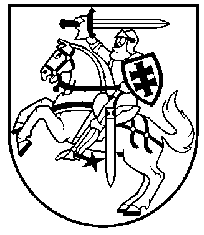 